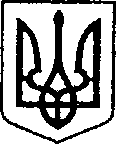 УКРАЇНАЧЕРНІГІВСЬКА ОБЛАСТЬН І Ж И Н С Ь К А    М І С Ь К А    Р А Д АВ И К О Н А В Ч И Й    К О М І Т Е ТР І Ш Е Н Н Явід ________________ 2021 р.              	м. Ніжин    				№ _____Про фінансування заходів міської програмирозвитку культури, мистецтва  і охорони культурної спадщини на 2021 рік	Відповідно до ст. ст. 32, 40, 42, 59  Закону України «Про місцевесамоврядування в Україні», Регламенту виконавчого комітету Ніжинської міської ради, затвердженого рішенням Ніжинської міської ради Чернігівської області від 24 грудня 2020 року № 27-4-2020, Указу Президента України № 871/ 2014 від 13.11.2014 р. «Про День соборності України», Указу Президента України № 69/2015  від 11.02.2015 р. «Про вшанування подвигу учасників Революції гідності та увічнення пам’яті Героїв Небесної Сотні», листа доцента Ніжинського державного університету ім. М. Гоголя, кафедри музичної педагогіки і хореографії Олени Кавунник від 22.01.2021 р. та на виконання міської програми розвитку культури, мистецтва і охорони культурної спадщини, затвердженої рішенням Ніжинської міської ради № 3-4/2020, виконавчий комітет Ніжинської міської ради вирішив:Фінансовому управлінню міської ради / Писаренко Л.В./ профінансувати управління культури і туризму Ніжинської міської ради на проведення заходів міської програми розвитку культури, мистецтва і охорони культурної спадщини на 2021 рік згідно  кошторису (додається).Начальнику управління культури і туризму Ніжинської міської ради Бассак Т.Ф. забезпечити оприлюднення даного рішення на сайті міської ради протягом п’яти робочих днів з дня його прийняття. Контроль за виконанням рішення покласти на заступника міського голови з питань діяльності виконавчих органів ради Смагу С.С.Міський голова								Олександр КОДОЛА                                                                        Додаток до					         		           рішення виконавчого комітету 							           від ____________ 2021 р. № ____КОШТОРИС   ВИТРАТна проведення заходів міської програми розвитку культури, мистецтва і охорони культурної спадщини на 2021 рік (КПКВ 1014082):1. Придбання квітів для покладання до підніжжя пам’ятногознаку «Герої не вмирають» та до підніжжя пам’ятника Т. Г. Шевченку з нагоди Дня Соборності України /КЕКВ 2210/	1000,00 грн.	2. Придбання сувенірних «фоторамок» для оформленнядипломів учасникам міського огляду- конкурсу на краще новорічно-різдвяне оформлення установ для нагородження під час творчої зустрічі «Мистецькі діалоги» (30 шт. х 55,00)/КЕКВ 2210/									1650,00 грн.   	3. Придбання квітів для покладання до пам’ятних знаківз нагоди Міжнародного дня пам’яті жертв Голокосту /КЕКВ 2210/									1000,00 грн.4. Придбання квітів для покладання до підніжжя пам’ятників та пам’ятних знаків борцям за незалежність України  знагоди відзначення 103-річниці подвигу Героїв Крут/КЕКВ 2210/									1000,00 грн.	5. Автопослуги для здійснення перевезення делегації від міста Ніжина в с. Крути для участі в урочистому мітингу- реквіємі з нагоди відзначення 103-річниці подвигу Героїв Крут /КЕКВ 2240/									1500,00 грн.6. Виготовлення «Календаря знаменних і пам’ятних дат міста Ніжина на 2021 рік» для централізованої бібліотечної системи /КЕКВ 2210/									17000,00 грн.	7. Придбання сувенірів для вручення учасникам міського етапу обласного конкурсу  «Кращий читач області» /КЕКВ 2210/									2000,00 грн.	8. Придбання грамот для вручення учасникам міського етапу обласного конкурсу  «Кращий читач області» /КЕКВ 2210/ 									200,00 грн. 9. Придбання квітів для покладання до підніжжя пам’ятного знаку на честь земляків воїнів-інтернаціоналістамз нагоди Дня вшанування учасників бойових дій на території інших держав і  виведення військ колишнього СРСР з Республіки Афганістан /КЕКВ 2210/					1000,00 грн.10. Придбання квітів для покладання до пам’ятного знаку «Герої не вмирають» з нагоди Дня Героїв Небесної Сотні /КЕКВ 2210/								1000,00 грн. 11. Виготовлення книги доцента Ніжинського державного університету ім. М. Гоголя, кафедри музичної педагогіки і хореографії Олени Кавунник  «Культура і мистецтво Чернігово-Сіверщини: міста, події, постаті» дляНіжинського державного університету ім. М. Гоголя /КЕКВ 2210/										25900,00 грн. Всього:			  53 250,00 грн.	Заступник міського голови						Сергій СМАГАПОЯСНЮВАЛЬНА ЗАПИСКАдо проекту рішення виконавчого комітету Ніжинської міської ради«Про фінансування заходів міської програми розвитку культури, мистецтва і охорони культурної спадщини на 2021 рік»1. Обґрунтування необхідності прийняття акта Проект рішення виконавчого комітету Ніжинської міської ради  «Про фінансування заходів міської програми розвитку культури, мистецтва і охорони культурної спадщини на 2021 рік» розроблено відповідно до ст. 32, 40, 42, 59  Закону України "Про місцеве самоврядування в Україні", Регламенту виконавчого комітету Ніжинської міської ради, затвердженого рішенням Ніжинської міської ради Чернігівської області від 24 грудня 2020 року № 27-4-2020,  Указу Президента України № 69/2015  від 11.02.2015 р. «Про вшанування подвигу учасників Революції гідності та увічнення пам’яті Героїв Небесної Сотні», Указу Президента України № 871/ 2014 від 13.11.2014 р. «Про День соборності України», листа доцента Ніжинського державного університету ім. М. Гоголя, кафедри музичної педагогіки і хореографії О.Кавунник від 22.01.2021 р. та на виконання міської програми розвитку культури, мистецтва і охорони культурної спадщини на 2021 рік, затвердженої рішенням Ніжинської міської ради № 3-4/2020.2. Загальна характеристика і основні положення проектуПроект рішення складається з трьох пунктів:Пункт 1 містить інформацію про фінансове забезпечення проекту рішення. Кошторис у додатку.Пункт 2 визначає контролюючого за оприлюднення даного рішення на сайті міської ради.Пункт 3 визначає контролюючого за виконанням даного рішення.3. Фінансово-економічне обґрунтування Реалізація даного проекту здійснюється за рахунок виконання  міської програми розвитку культури, мистецтва і охорони культурної спадщини на 2021 рік.Начальник управління культури і туризму                                                                       Т.Ф. Бассак 